Program:import java.sql.Connection;import java.sql.DriverManager;import java.sql.ResultSet;import java.sql.Statement;public class MyJDBC{public static void main(String[] args){try{ String Query="select*from stud where rno=01"; Class.forName("com.mysql.jdbc.Driver"); Connection con=DriverManager.getConnection("jdbc:mysql://localhost/stu","root","root"); Statement st=con.createStatement(); ResultSet rs=st.executeQuery(Query); rs.next(); String sname=rs.getString(1); System.out.println(sname); con.close();}catch(Exception e){}}    }Output: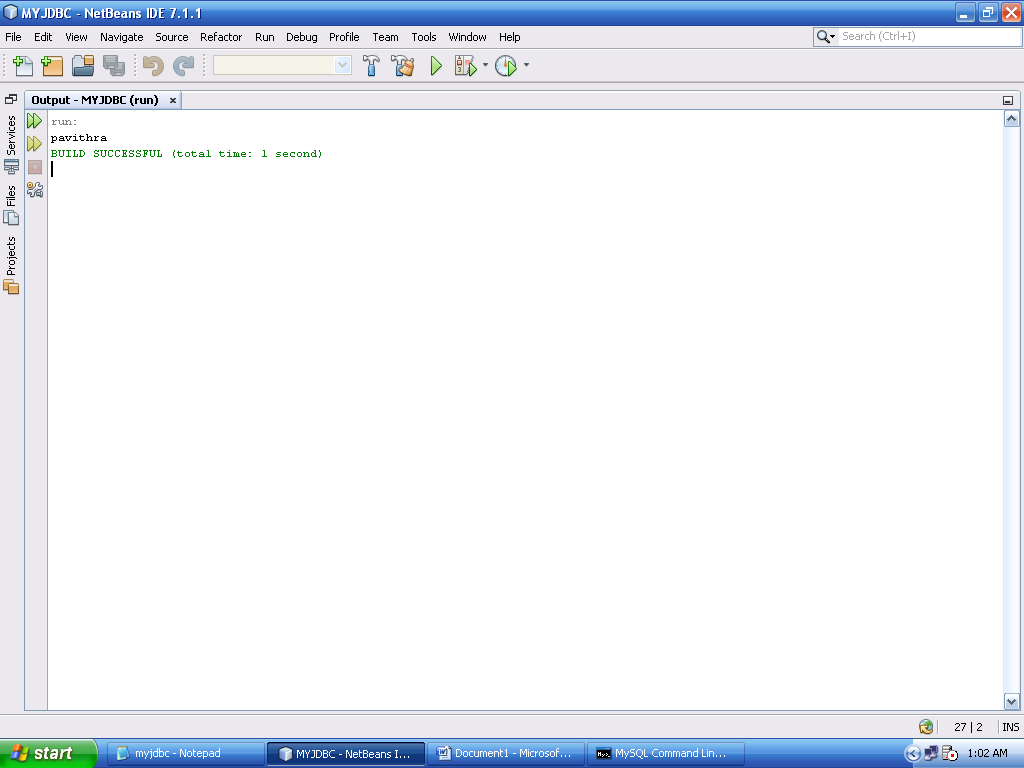 